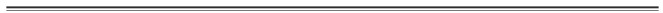 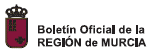 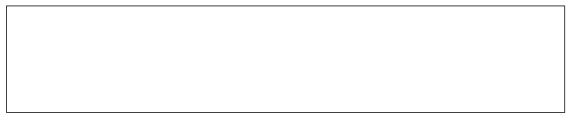 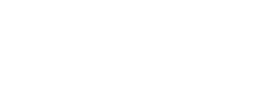 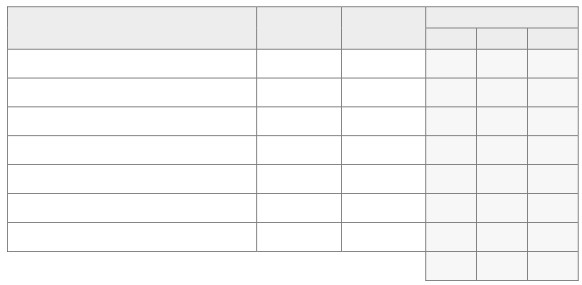 Número 37	Jueves, 14 de febrero de 2019	Página 3802ANEXO VIMODELO DE CERTIFICADO DE SERVICIOS EN CENTROS PRIVADOSD./D.ª 	…………………………………………………………………………., Director/a del centro privado …………………………………………………………………., sito en …………………………………………., calle …………………………………………………………. autorizado por (1) ………………………………....     de …………………………………………………..CERTIFICA:Que    según    los    datos    obrantes    en    este    centro,    el/la    profesor/a    D./D.ª ………………………………………………………………………….….. , con D.N.I. nº …………………….,       ha impartido docencia en las enseñanzas que se indican a continuación:Enseñanzas(2)Fecha de 	Fecha deinicio 	finalización (3)A cumplimentar por el tribunalAños 	Meses 	DíasTOTAL:Y para que conste y surta los efectos oportunos en la convocatoria de procedimientos selectivos   para ingreso al Cuerpo de ……………………………………………………………, firmo la presente en …………………………… a …….. de …………………………. de  ……………El/la Director/a,Sello del centroConforme,El/la Inspector/a de EducaciónFdo.:Fdo.:(1) Indicar la orden o resolución por la que se autoriza la puesta en funcionamiento de dicho centro y la fecha 
	de publicación en el Boletín Oficial correspondiente, solo en caso de centros ubicados en otras Comunidades 
	Autónomas o del territorio del MECD.(2) Infantil,  Primaria,  Enseñanza  Secundaria  Obligatoria,  Bachillerato,  Formación  Profesional,  Enseñanzas 
	Artísticas, Enseñanzas Deportivas, Educación de Personas Adultas, en su caso, detallar: Básica, ESPA, 
	Bachillerato, Ciclos, Cursos, Preparación de pruebas.(3) En el caso de encontrarse impartiendo docencia en el curso actual, deberá indicar como fecha de finalización 
	de los servicios el 30 de junio del año en curso.NPE: A-140219-801